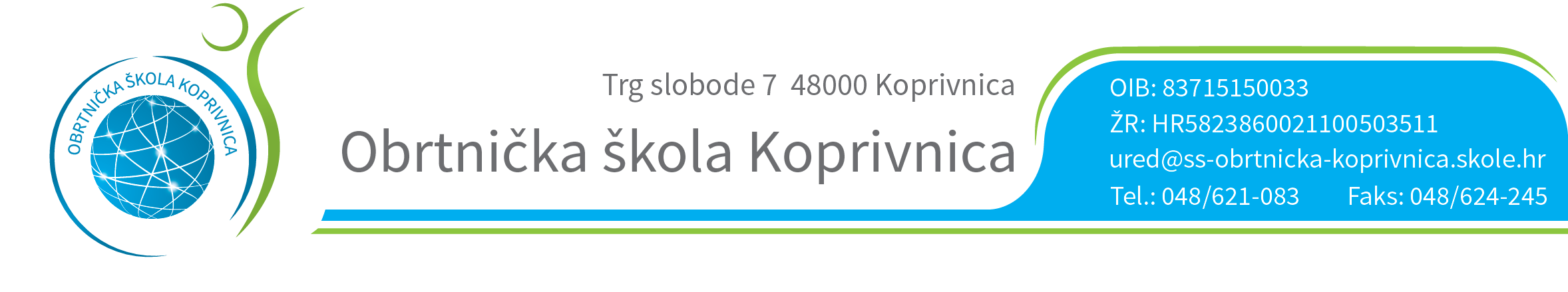 RASPORED OBRANE ZAVRŠNOG RADA13. 06. 2016. - SLASTIČARPROSTORIJA:  49POVJERENSTVO ZA ZANIMANJE SLASTIČARKRISTINA GAŠPARIĆ-ROBOTIĆ – predsjednik i mentorRUŽICA MEDVARIĆ-BRAČKO –  član RUŽICA ČUTANEC SPEVAK - članTANJA BRUNEC– član DIJANA ZORČIĆ - zapisničar                                                                 Predsjednik Prosudbenoga odbora:                                                                 Ratimir LjubićRASPORED OBRANE ZAVRŠNOG RADA13. 06. 2016. –PEKARPROSTORIJA:  49POVJERENSTVO ZA ZANIMANJE PEKARRUŽICA MEDVARIĆ-BRAČKO – predsjednik i mentorKRISTINA GAŠPARIĆ-ROBOTIĆ – članRUŽICA ČUTANEC SPEVAK – članTANJA BRUNEC– član DIJANA ZORČIĆ – zapisničar                                                          Predsjednik Prosudbenoga odbora:                                                           Ratimir LjubićRED.BROJIME I PREZIMEVRIJEMEPETRA BENCEK15,30KRISTINA DIJANEK15,40MAJA ŠAREC15,50GORANA MARTINČIĆ16,00KATARINA HORVAT16,10VIKTORIJA GRAHEK16,20RED.BROJUČENIKVRIJEMEMATEJA JALŠIĆ16,30          KAROLINA LONČAR16,40 ZVONIMIR PREMUŽIĆ16,50MARIO MIŠULIN17,00KRISTINA ŠKULKETI17,10ROLAND LJEKAJ17,20